ĐỀ BÀI: HOẠT ĐỘNG MARKETING QUỐC TẾHƯỚNG DẪN SINH VIÊN TRÌNH BÀY:A/ Nội dung:PHẦN 1: GIỚI THIỆU CÔNG TY: Cty mẹ và Cty tại VN PHẦN 2: GIỚI THIỆU NGÀNH HÀNG PHẦN 3: MÔI TRƯỜNG VĨ MÔ & MÔI TRƯỜNG VI MÔPHẦN 4: HOẠT ĐỘNG MARKETING (2020)B/ Hình thức:FILE WORD: 1.	Trang bìa: Tên Trường & logo. Tên Khoa. Tên môn học. Tên Dự án. Tên nhóm. “Tp. Hồ Chí Minh, tháng 12 năm 2021” (dưới trang)2.	Trang 2: Tên nhóm. Bảng gồm: Mã Sv+ Họ tên Sv+ đánh giá mức độ đóng góp (trình bày ma trận). Phân công các công việc trong nhóm3.	Trang Mục lục4. 	Nội dung của Dự án (80-100 trang)5. 	Danh mục tài liệu tham khảo (bắt buộc)6. 	Phần Phụ lục (nếu có)FILE POWERPOINT: 1.	Nền slide phù hợp. Sử dụng smart art/ icons/ hình ảnh. Đánh số trang2.	Font: chữ không chân 3.	4 slide đầu tiên-	Slide 1: Tên Trường & logo. Tên Khoa. Tên môn học. Tên Dự án. Tên nhóm. “Tp. Hồ Chí Minh, tháng 12 năm 2021” (dưới trang)-	Slide 2: Tên nhóm. Bảng gồm: Mã Sv+ Họ tên Sv+ đánh giá mức độ đóng góp (trình bày ma trận).-	Slide 3: Phân công các công việc trong nhóm-  	Slide 4: Dàn ý4. 	Nội dung của Dự án (30-50 slide)5. 	Danh mục tài liệu tham khảo, trang cuối cùng (bắt buộc)6. 	Không thuyết trình, chỉ nộp file Power pointTIÊU CHÍ CHẤM ĐIỂM: 10 điểmPHẦN 1: Giới thiệu Công Ty: Cty mẹ và Cty tại VN (2 điểm)PHẦN 2: Giới thiệu Ngành hàng (1 điểm)PHẦN 3: Môi trường Vĩ mô & Môi trường Vi mô (2 điểm)PHẦN 4: Hoạt động Marketing (2020) (5 điểm)Ngày biên soạn: 24/20/2021	Giảng viên biên soạn đề thi:	Võ Hồng Hạnh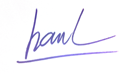 Ngày kiểm duyệt: 24/10/2021 Trưởng (Phó) Khoa/Bộ môn kiểm duyệt đề thi: Nguyễn Văn Tâm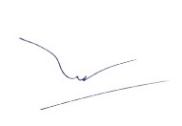 TRƯỜNG ĐẠI HỌC VĂN LANGTRƯỜNG ĐẠI HỌC VĂN LANGĐỀ THI KẾT THÚC HỌC PHẦNĐỀ THI KẾT THÚC HỌC PHẦNĐỀ THI KẾT THÚC HỌC PHẦNĐỀ THI KẾT THÚC HỌC PHẦNKHOA THƯƠNG MẠIKHOA THƯƠNG MẠIKHOA THƯƠNG MẠIHọc kỳ: 2Năm học:2021 - 2022Mã học phần:    7TM0080                             Tên học phần: MARKETING QUỐC TẾ, CTĐB   Mã học phần:    7TM0080                             Tên học phần: MARKETING QUỐC TẾ, CTĐB   Mã học phần:    7TM0080                             Tên học phần: MARKETING QUỐC TẾ, CTĐB   Mã học phần:    7TM0080                             Tên học phần: MARKETING QUỐC TẾ, CTĐB   Mã học phần:    7TM0080                             Tên học phần: MARKETING QUỐC TẾ, CTĐB   Mã học phần:    7TM0080                             Tên học phần: MARKETING QUỐC TẾ, CTĐB   Mã nhóm lớp HP:211_7TM0080_01211_7TM0080_01211_7TM0080_01211_7TM0080_01211_7TM0080_01Thời gian làm bài:10 ngày10 ngày10 ngày10 ngày10 ngàyHình thức thi:Dự án NHÓMDự án NHÓMDự án NHÓMDự án NHÓMDự án NHÓMCách thức nộp bài:- 3 nhóm của lớp: Upload file bài làm (word và ppt) lên link Phòng Khảo thí gửi- Thời gian làm bài: 10 ngày (từ 29/11 đến 23g58’ ngày 8 tháng 12/ 2021- sau giờ này link sẽ tự động đóng)Cách thức nộp bài:- 3 nhóm của lớp: Upload file bài làm (word và ppt) lên link Phòng Khảo thí gửi- Thời gian làm bài: 10 ngày (từ 29/11 đến 23g58’ ngày 8 tháng 12/ 2021- sau giờ này link sẽ tự động đóng)Cách thức nộp bài:- 3 nhóm của lớp: Upload file bài làm (word và ppt) lên link Phòng Khảo thí gửi- Thời gian làm bài: 10 ngày (từ 29/11 đến 23g58’ ngày 8 tháng 12/ 2021- sau giờ này link sẽ tự động đóng)Cách thức nộp bài:- 3 nhóm của lớp: Upload file bài làm (word và ppt) lên link Phòng Khảo thí gửi- Thời gian làm bài: 10 ngày (từ 29/11 đến 23g58’ ngày 8 tháng 12/ 2021- sau giờ này link sẽ tự động đóng)Cách thức nộp bài:- 3 nhóm của lớp: Upload file bài làm (word và ppt) lên link Phòng Khảo thí gửi- Thời gian làm bài: 10 ngày (từ 29/11 đến 23g58’ ngày 8 tháng 12/ 2021- sau giờ này link sẽ tự động đóng)Cách thức nộp bài:- 3 nhóm của lớp: Upload file bài làm (word và ppt) lên link Phòng Khảo thí gửi- Thời gian làm bài: 10 ngày (từ 29/11 đến 23g58’ ngày 8 tháng 12/ 2021- sau giờ này link sẽ tự động đóng)